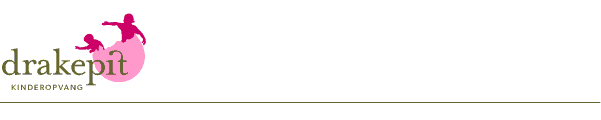 Gedeeld door gastouder Ruth FabriekHet reetje en de beekKabbelen babbelenBabbelen kabbelenGolfjes met elkaarKabbelen babbelenBabbelen kabbelenGolfjes over elkaarKomt een reetje aangelopen, hij vraagt:Beekje, mag ik van je water drinkenJa hoor, drink maar van mijn water helder en klaarKlokklokklokklokklokEn hij vond het zo lekker dat zijn staartje ervan kwispeldeEn hij vroeg het nog een keer:Beekje, mag ik van je water drinkenJa hoor, drink maar van mijn water helder en klaarKlokklokklokklokklokEn hij vond het zo lekker dat zijn staartje ervan kwispeldeToen ging hij weer terug over het mosNaar het grote donkere bos